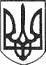 РЕШЕТИЛІВСЬКА МІСЬКА РАДАПОЛТАВСЬКОЇ ОБЛАСТІ(тридцять четверта сесія восьмого скликання)РІШЕННЯ22 червня 2023 року	№ 1441-34-VIIІПро надання дозволів на розроблення проектів землеустрою щодо відведення земельних ділянок для городництва на умовах орендиКеруючись ст.ст. 12, 19, 22, 23, 93, 116, 122, 123, 124, 134, 184, 186 Земельного кодексу України, ст.ст. 19, 22, 25, 26, 50 Законів України „Про землеустрій”, пункт 34 частини першої статті 26, 59, 73 „Про місцеве самоврядування в Україні”, ,,Про державний земельний кадастр”, розглянувши клопотання громадян, враховуючи висновки постійної комісії з питань земельних відносин, екології, житлово-комунального господарства, архітектури, інфраструктури, комунальної власності та приватизації, Решетилівська міська радаВИРІШИЛА:1. Надати дозвіл АНІКІНІЙ Марині Володимирівні на розроблення проекту землеустрою щодо відведення земельної ділянки сільськогосподарського призначення орієнтовною площею 0,4000 га за рахунок земельної ділянки з кадастровим номером 5324255100:00:010:0112 зі зміною цільового призначення для городництва, що розташована на території Решетилівської міської територіальної громади Полтавського району Полтавської області з подальшою передачею у користування на умовах оренди.2. Надати дозвіл СРІБНІЙ Світлані Василівні на розроблення проекту землеустрою щодо відведення земельної ділянки сільськогосподарського призначення орієнтовною площею 0,1500 га за рахунок земельної ділянки з кадастровим номером 5324255100:00:010:0112 зі зміною цільового призначення для городництва, що розташована на території Решетилівської міської територіальної громади Полтавського району Полтавської області з подальшою передачею у користування на умовах оренди.3. Контроль за виконання цього рішення покласти на постійну комісію з питань земельних відносин, екології, житлово-комунального господарства, архітектури, інфраструктури, комунальної власності та приватизації (Захарченко В. Г.).Міський голова	О.А. Дядюнова